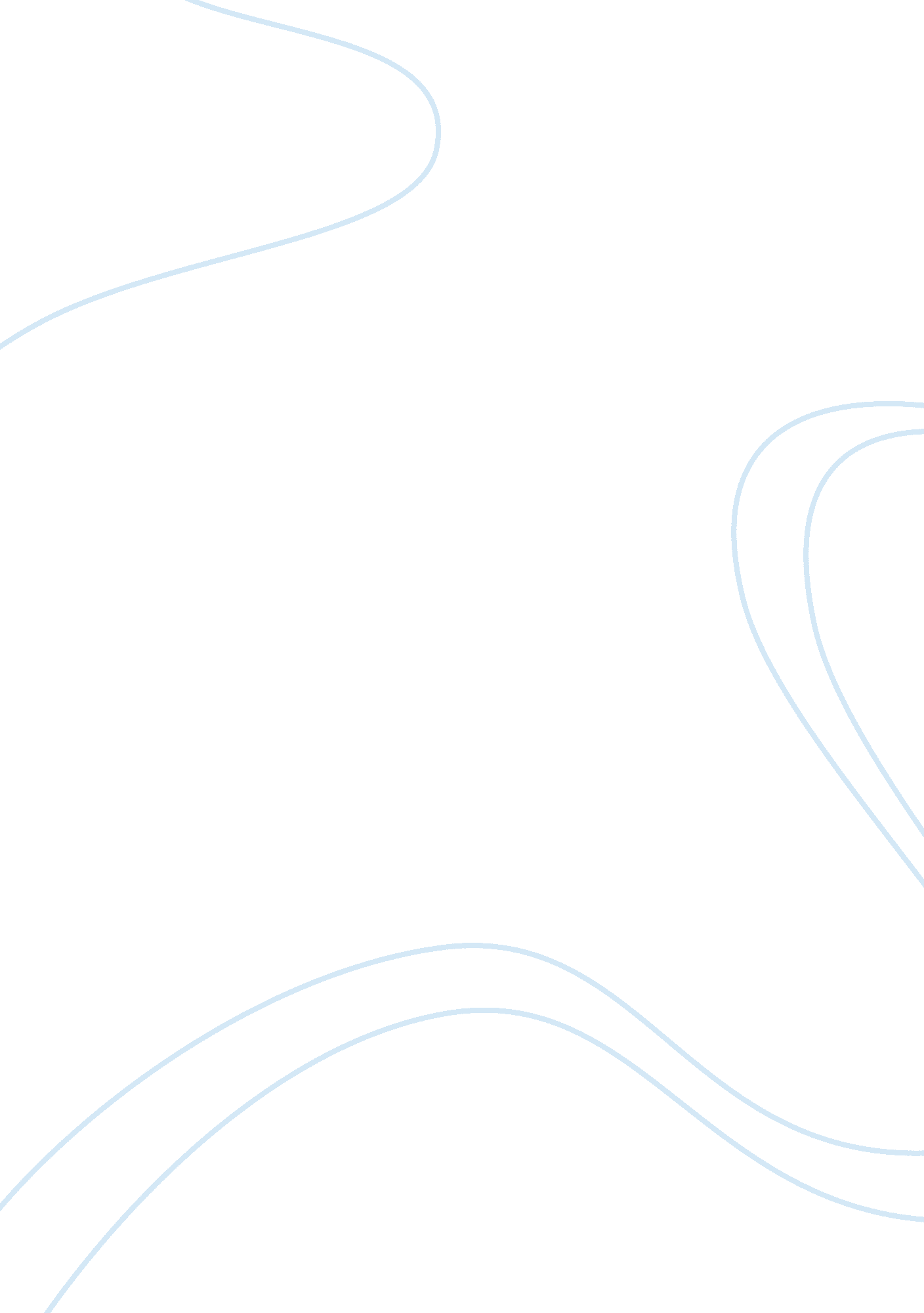 Personal statement, career and education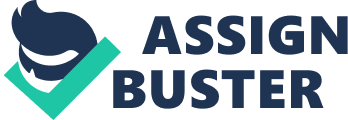 An education and a subsequent career in the field of nuclear medicine are attractive to me for several reasons. As an initial matter, I have an underlying theoretical interest in chemistry and its applications to the health care environment. I earned my undergraduate degree from California State Polytechnic University Pomona in chemical engineering. I have always been fascinated by subjects such as chemistry and biology. I have excelled in these courses because the concepts, the theories, and the applications fascinate me. In short, nuclear medicine interests me so much because I can apply my theoretical knowledge in a way which benefits people in need of help and comfort. I am attracted to the University of Las Vegas because of the faculty, the curriculum, and particularly because of the opportunities for hands-on training and education. 
Actually, I have been interested in the research and the application of scientific techniques to the health care field for many years. At Santa Ana College, for instance, I studied Pharmacy Technology in addition to focusing on chemistry and biology. Even before I decided to earn my degree in chemical engineering, I was interested in how my scientific background might be applied in the health care environment. My attractions to this field of study are essentially twofold. As an initial matter, I am fascinated by problem-solving projects. Using my theoretical knowledge to diagnose conditions and to resolve problems is an extraordinarily fulfilling task. Second, knowing that people would benefit medically from my research and work is also attractive. 
Ideally, I would like to use my education and training as a basis for further research. My goal is to become an expert in the field and to pursue advanced study. As mentioned before, I have a particular interest in research and development. I am interested in publishing and perhaps becoming an instructor in the future. Though this field is rather specific, I am interested in developing a comprehensive scientific background in the health care field and also hoping to develop and interdisciplinary scientific background with which to approach different medical issues and challenges. 
The field of nuclear medicine presents a number of challenges and needs. In terms of challenges, there are issues of safety and issues of refinement. This is a field where so much progress has been made and in which there are so many further possibilities. In terms of refinement, I am particularly interested in the improvement of therapeutic applications using radionuclides. I also believe that, unlike some other medical fields, nuclear medicine offers a variety of research and development needs. There is so much to be done and to be tested. In these ways, I believe that nuclear medicine is an ideal setting for my intellectual and research interests. 
The committee should recommend me because I am an ideal candidate. I am well-rounded and I would be a good student and a solid theoretical observer from a technical point of view and a compassionate practitioner from a human point of view. From a technical point of view, I have a background in chemical engineering, I am disciplined, and the theory of the field fascinates me. I can be a student now, and a teacher later. From a human point of view, I care about people. I can make a positive contribution to individuals and to my community. This will make me very proud. The committee should recognize my academic abilities and my human relations skills. 